Příloha č. 1: Položkový rozpočetPříloha č. 2: Mapový zákres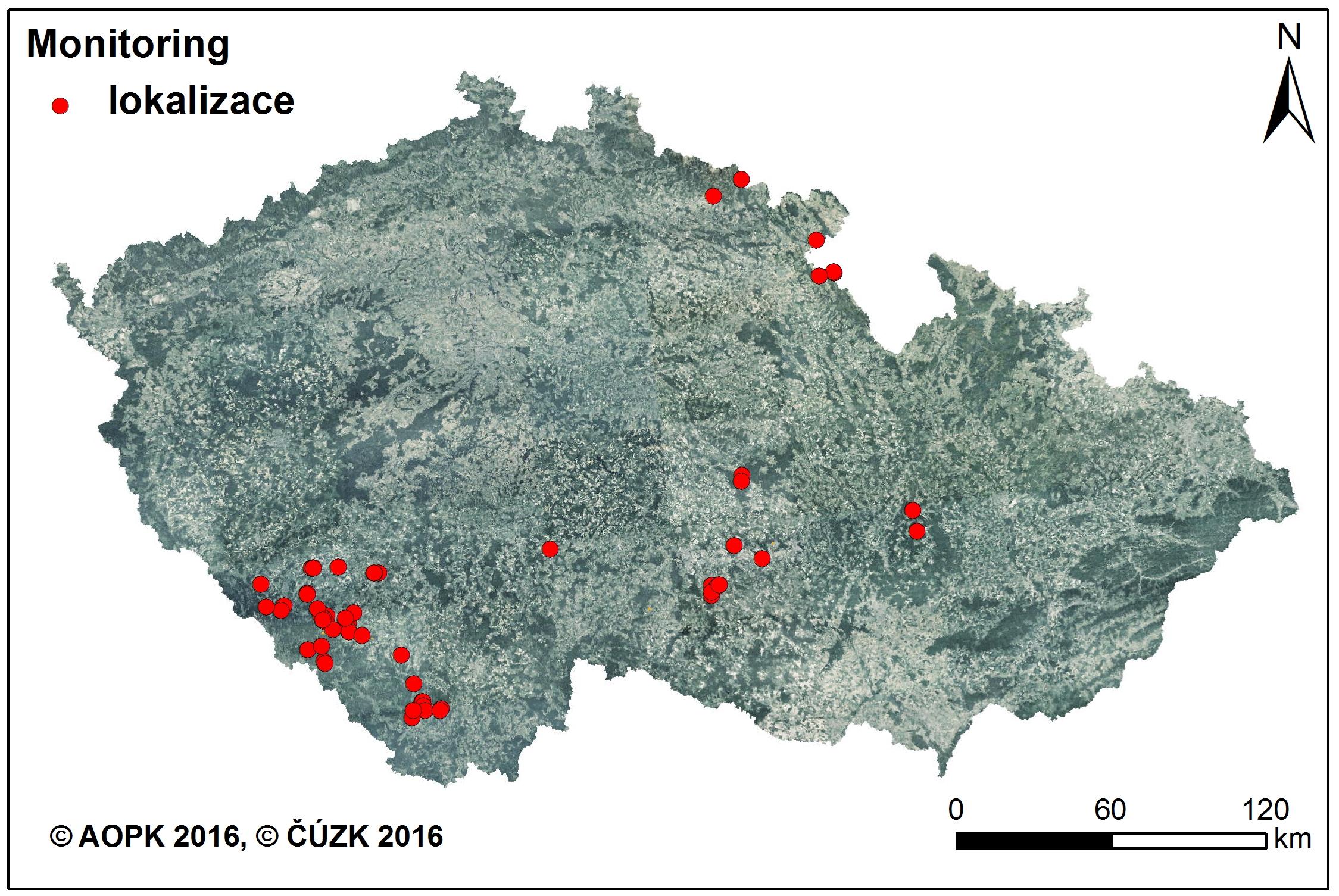 